Vážení rodičia, milí budúci prváciVieme, že nástup Vášho dieťaťa do školy prináša rôzne zmeny. Chceme Vám preto uľahčiť zvládnutie týchto zmien a začať školský rok bez stresu. Touto formou Vám chceme informovať o pomôckach, ktoré Vaše deti budú potrebovať v 1. ročníku.Pomôcky pre prváka :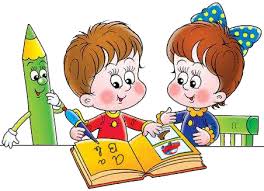 Zošity:zošit 523 – 2 kszošit 420 – 2 kszošit 511 s pomocnou liniatúrou – 5 kszošity sada 1.- 6. VirgovičováMoje prvé čiary – Virgovičová – 1 ksNa VYV: plastelína,  nožnice detské so zaobleným hrotom, igelit na lavicu cca 1x1m, vodové farby, voskovky, fixky, umelohmotný pohár na vodu, výkres A4 – 20 ks, A3 – 20 ks, sada tvrdších farebných papierov,lep tyčinka, guľatý štetec č. 6 alebo 8, plochý štetec č. 6 alebo 8, handrička na utieranie, väčšie tričko na prezlečenie pri maľovaní – všetko označiť menom alebo značkou a uložiť do kufríka, škatule od topánok a pod./.	Na TSV: cvičky / tenisky s bielou podrážkou, tričko / mikinu, krátke nohavice / tepláky, ponožky - všetko označiť menom alebo značkou vložiť do vrecúška, nie do igelitovej tašky/. Do peračníka: obyčajná ceruzka /napr. 2HB/ - 2 ks,  farbičky 6 - 8 farieb,  strúhadlo,   /neskôr priesvitné pravítko 10 - 15 cm, pero plniace, pero so zelenou náplňou/.Iné: aktovku, prezuvky do triedy podpísané s bielou podrážkou, prestieranie na lavicu k desiate, papierové vreckovky a utierky, fľaša na pitie, box na desiatu.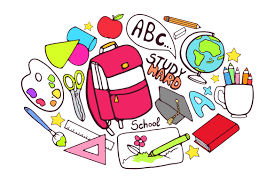 